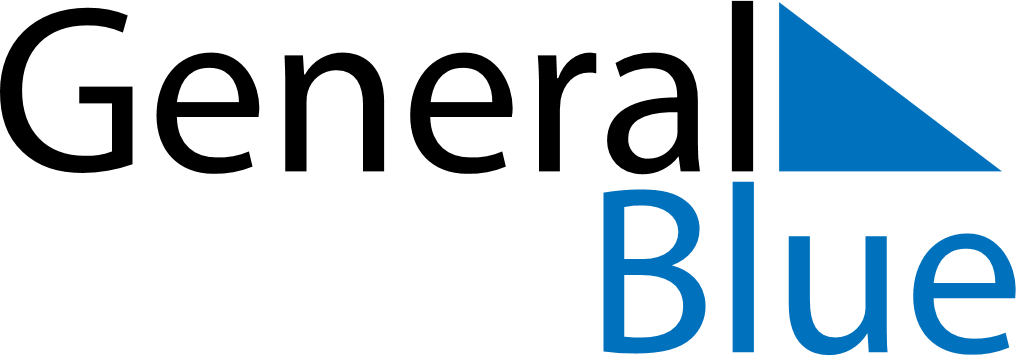 October 2024October 2024October 2024LesothoLesothoSundayMondayTuesdayWednesdayThursdayFridaySaturday12345Independence Day678910111213141516171819202122232425262728293031